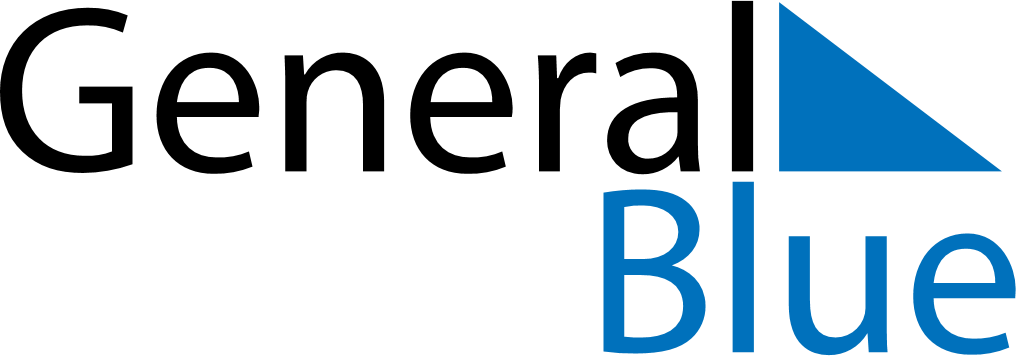 May 2024May 2024May 2024May 2024May 2024May 2024Falkoeping, Vaestra Goetaland, SwedenFalkoeping, Vaestra Goetaland, SwedenFalkoeping, Vaestra Goetaland, SwedenFalkoeping, Vaestra Goetaland, SwedenFalkoeping, Vaestra Goetaland, SwedenFalkoeping, Vaestra Goetaland, SwedenSunday Monday Tuesday Wednesday Thursday Friday Saturday 1 2 3 4 Sunrise: 5:12 AM Sunset: 8:53 PM Daylight: 15 hours and 41 minutes. Sunrise: 5:09 AM Sunset: 8:56 PM Daylight: 15 hours and 46 minutes. Sunrise: 5:07 AM Sunset: 8:58 PM Daylight: 15 hours and 51 minutes. Sunrise: 5:04 AM Sunset: 9:00 PM Daylight: 15 hours and 55 minutes. 5 6 7 8 9 10 11 Sunrise: 5:02 AM Sunset: 9:02 PM Daylight: 16 hours and 0 minutes. Sunrise: 4:59 AM Sunset: 9:04 PM Daylight: 16 hours and 5 minutes. Sunrise: 4:57 AM Sunset: 9:07 PM Daylight: 16 hours and 9 minutes. Sunrise: 4:55 AM Sunset: 9:09 PM Daylight: 16 hours and 14 minutes. Sunrise: 4:52 AM Sunset: 9:11 PM Daylight: 16 hours and 18 minutes. Sunrise: 4:50 AM Sunset: 9:13 PM Daylight: 16 hours and 23 minutes. Sunrise: 4:48 AM Sunset: 9:15 PM Daylight: 16 hours and 27 minutes. 12 13 14 15 16 17 18 Sunrise: 4:46 AM Sunset: 9:18 PM Daylight: 16 hours and 31 minutes. Sunrise: 4:44 AM Sunset: 9:20 PM Daylight: 16 hours and 36 minutes. Sunrise: 4:41 AM Sunset: 9:22 PM Daylight: 16 hours and 40 minutes. Sunrise: 4:39 AM Sunset: 9:24 PM Daylight: 16 hours and 44 minutes. Sunrise: 4:37 AM Sunset: 9:26 PM Daylight: 16 hours and 48 minutes. Sunrise: 4:35 AM Sunset: 9:28 PM Daylight: 16 hours and 52 minutes. Sunrise: 4:33 AM Sunset: 9:30 PM Daylight: 16 hours and 56 minutes. 19 20 21 22 23 24 25 Sunrise: 4:31 AM Sunset: 9:32 PM Daylight: 17 hours and 0 minutes. Sunrise: 4:29 AM Sunset: 9:34 PM Daylight: 17 hours and 4 minutes. Sunrise: 4:28 AM Sunset: 9:36 PM Daylight: 17 hours and 8 minutes. Sunrise: 4:26 AM Sunset: 9:38 PM Daylight: 17 hours and 12 minutes. Sunrise: 4:24 AM Sunset: 9:40 PM Daylight: 17 hours and 16 minutes. Sunrise: 4:22 AM Sunset: 9:42 PM Daylight: 17 hours and 19 minutes. Sunrise: 4:21 AM Sunset: 9:44 PM Daylight: 17 hours and 23 minutes. 26 27 28 29 30 31 Sunrise: 4:19 AM Sunset: 9:46 PM Daylight: 17 hours and 26 minutes. Sunrise: 4:18 AM Sunset: 9:47 PM Daylight: 17 hours and 29 minutes. Sunrise: 4:16 AM Sunset: 9:49 PM Daylight: 17 hours and 33 minutes. Sunrise: 4:15 AM Sunset: 9:51 PM Daylight: 17 hours and 36 minutes. Sunrise: 4:13 AM Sunset: 9:53 PM Daylight: 17 hours and 39 minutes. Sunrise: 4:12 AM Sunset: 9:54 PM Daylight: 17 hours and 42 minutes. 